Об установлении земельного налога на территории сельского поселения Зареченский  сельсовет муниципального района Кугарчинский район Республики БашкортостанВ соответствии с Федеральным законом от 6 октября 2003 года № 131-ФЗ «Об общих принципах организации местного самоуправления в Российской Федерации», Налоговым кодексом  Российской Федерации, руководствуясь пунктом 2 части 1 статьи 3 Устава сельского поселения Зареченский  сельсовет муниципального района Кугарчинский район Республики Башкортостан Совет сельского поселения Зареченский  сельсовет муниципального района Кугарчинский район Республики Башкортостан  решил:1. Ввести земельный налог на территории сельского поселения  Зареченский  сельсовет муниципального района Кугарчинский район Республики Башкортостан.       2. Установить налоговые ставки в следующих размерах:       2.1.  0,3 процента в отношении земельных участков:отнесенных к землям сельскохозяйственного назначения или к землям в составе зон сельскохозяйственного использования в населенных пунктах и используемых для сельскохозяйственного производства;       занятых жилищным фондом и объектами инженерной инфраструктуры жилищно-коммунального комплекса (за исключением доли в праве на земельный участок, приходящейся на объект, не относящийся к жилищному фонду и к объектам инженерной инфраструктуры жилищно-коммунального комплекса) или приобретенных (предоставленных) для жилищного строительства;      приобретенных (предоставленных) для личного подсобного хозяйства, садоводства, огородничества или животноводства, а также дачного хозяйства;    ограниченных в обороте в соответствии с законодательством Российской Федерации, предоставленных для обеспечения обороны, безопасности и таможенных нужд;2.2. 1,5 процента в отношении прочих земельных участков.        3. Установить по земельному налогу следующие налоговые льготы:        1) освободить от уплаты земельного налога следующие категории налогоплательщиков:а)  участников ВОВ ;б) вдов участников ВОВ;в) инвалидов I и II группы;       Налоговые льготы, установленные настоящим пунктом, не распространяются на земельные участки (часть, доли земельных участков), сдаваемые в аренду. 4. Установить следующие порядок и сроки уплаты земельного налога и авансовых платежей по земельному налогу:4.1. установить для налогоплательщиков – организаций отчетные периоды, которыми признаются первый квартал, второй квартал и третий квартал календарного года.4.2. налогоплательщики – организации уплачивают авансовые платежи по земельному налогу не позднее последнего числа месяца, следующего за истекшим отчетным периодом.4.3. налогоплательщиками – организациями уплачивается налог по итогам налогового периода не позднее 1 февраля года, следующего за истекшим налоговым периодом.5. Признать утратившим силу решение Совета сельского поселения  Зареченский  сельсовет муниципального района Кугарчинский район Республики Башкортостан от 12ноября 2012г. № 40 «Об установлении земельного налога»;                                                                                                             -решение Совета № 55 от 11.06.2013 «О внесении изменений в решение Совета сельского поселения  Зареченский  сельсовет муниципального района Кугарчинский район Республики Башкортостан от «12» ноября 2012 года № 40 «Об установлении земельного налога»  -    решение Совета № 83 от 20.11.2014 «О внесении изменений в решение Совета сельского поселения  Зареченский  сельсовет муниципального района Кугарчинский район Республики Башкортостан от «12» ноября 2012 года № 40 «Об установлении земельного налога»   -решение Совета № 41 от 24.05.2016 «О внесении изменений в решение Совета сельского поселения  Зареченский  сельсовет муниципального района Кугарчинский район Республики Башкортостан от «12» ноября 2012 года № 40 «Об установлении земельного налога»  -    решение Совета № 91 от 03.03.2018 «О внесении изменений в решение Совета сельского поселения  Зареченский  сельсовет муниципального района Кугарчинский район Республики Башкортостан от «12» ноября 2012 года № 40 «Об установлении земельного налога»6. Настоящее решение вступает в силу не ранее чем по истечении одного месяца со дня его официального опубликования и не ранее 1 января 2019 года.       7.  Данное решение подлежит обнародованию на информационном стенде в  Администрации сельского поселения Зареченский  сельсовет муниципального района Кугарчинский район Республики Башкортостан  по адресу: Республика Башкортостан, Кугарчинский  район, д. Воскресенское, ул. 70 лет Октября д.34, на официальном сайте Администрации сельского поселения Зареченский  сельсовет муниципального района Кугарчинский район Республики Башкортостан http://zareche102.ru/           8. Контроль по выполнению настоящего решения оставляю за собой.Глава сельского поселения                                      И.З. МасягутовБАШ6ОРТОСТАН  РЕСПУБЛИКА№ЫК9г1рсен районы муниципаль районыны5 Заречье ауыл Советы ауыл бил1м13е Советы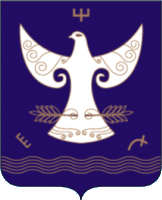 РЕСПУБЛИКА  БАШКОРТОСТАНСовет сельского поселения    Зареченский сельсовет муниципального района Кугарчинский район РЕСПУБЛИКА  БАШКОРТОСТАНСовет сельского поселения    Зареченский сельсовет муниципального района Кугарчинский район 453332, Воскресенк ауылы,Октябр8ы5 70 йыллы7ы исеменд1ге урамы, 34,  тел. 8 (34789) 2-33-41453332, д.Воскресенское,ул. 70-лет Октября, 34,                                                тел. 8 (34789) 2-33-41453332, д.Воскресенское,ул. 70-лет Октября, 34,                                                тел. 8 (34789) 2-33-41                 :АРАР         «15» ноября   2018 й          № 101                           :АРАР         «15» ноября   2018 й          № 101                                РЕШЕНИЕ«15» ноября   2018 г.                      РЕШЕНИЕ«15» ноября   2018 г.